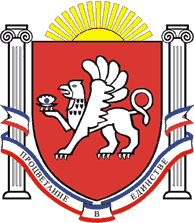 РЕСПУБЛИКА    КРЫМРАЗДОЛЬНЕНСКИЙ  РАЙОНАДМИНИСТРАЦИЯ   БЕРЕЗОВСКОГО  СЕЛЬСКОГО ПОСЕЛЕНИЯПОСТАНОВЛЕНИЕ24.06.2019 г.                       	  	 с. Березовка                                           № 168О рассмотрении экспертного заключения Министерства юстиции Республики Крым от 25.04.2019 на постановление администрации Березовского сельского поселения от 17.08.2015г. № 88 «Об утверждении административного регламента предоставления муниципальной услуги «Выдача разрешений на право организации розничного рынка» Рассмотрев экспертное заключение Министерства юстиции Республики Крым от 25.04.2019 на постановление администрации Березовского сельского поселения от 17.08.2015г. № 88 «Об утверждении административного регламента предоставления муниципальной услуги «Выдача разрешений на право организации розничного рынка», в соответствии с Федеральным законом от 06.10.2003 № 131- ФЗ «Об общих принципах организации местного самоуправления в Российской Федерации», руководствуясь Уставом муниципального образования Березовское сельское поселение Раздольненского района Республики Крым, с целью приведения нормативных правовых актов Березовского сельского поселения в соответствие с действующим законодательством ПОСТАНОВЛЯЮ: 1. Экспертное заключение Министерства юстиции Республики Крым от 25.04.2019 на постановление администрации Березовского сельского поселения от 17.08.2015г. № 88 «Об утверждении административного регламента предоставления муниципальной услуги «Выдача разрешений на право организации розничного рынка» принять к сведению.      2. Постановление администрации Березовского сельского поселения от 17.08.2015г. № 88 «Об утверждении административного регламента предоставления муниципальной услуги «Выдача разрешений на право организации розничного рынка» отменить.     3. Обнародовать настоящее постановление на информационных стендах Березовского сельского поселения и на официальном сайте администрации Березовского сельского поселения с сети Интернет (http:///berezovkassovet.ru/).    4.Настоящее постановление вступает в силу со дня его официального обнародования.     5. Контроль за выполнением настоящего постановления возложить на председателя Березовского сельского совета – главу Администрации Березовского сельского поселения. Председатель Березовского сельского совета – глава Администрации Березовского сельского поселения			              			А.Б.Назар